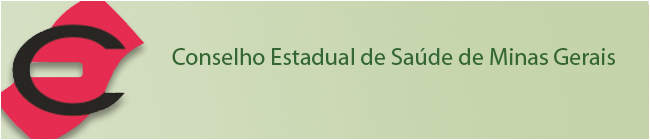 95ª REUNIÃO EXTRAORDINÁRIA DOCONSELHO ESTADUAL DESAÚDE DEMINAS GERAIS.23 de MAIO DE 2016.Reunião Extraordinária do Conselho Estadual de Saúde de Minas Gerais23 DE MAIO DE 2016Aos vinte e três de Maio de dois mil e dezesseis, no plenário do Auditório do antigo prédio Bemge, à Rua Rio de Janeiro nº 471, 24º andar – Bairro Centro (Praça sete), em Belo Horizonte  –  MG foi realizada a nonagésima quinta Reunião Extraordinária do CESMG com os seguintes pontos de pauta:  1 – Abertura e verificação dos número de presentes; 2 Leitura do expediente,  comunicações, requerimentos, moções, indicações e  proposições; discussão e deliberação plenárias sobre as matérias em pauta; 3 – Informes da Mesa Diretora a) A Central Única dos Trabalhadores comunica por meio do Of. SEC 037, a substituição da conselheira suplente Raquel Barbosa de Araújo Lima por Margareth da Silva Gonçalves. 4 – Informes dos Conselheiros e Mesa de Negociação do SUS; 5 – Apreciação e Deliberação sobre o relatório Anual de Gestão – SES/MG 2014; 6 - Eleição do 2º Diretor de Comunicação do Conselho Estadual de Saúde para recomposição do representante de usuários na Mesa Diretora. 7 – Assuntos Gerais: Retirar representantes do CESMG para compor o Comitê de Saúde Integral da População Lésbica, Gays, Bissexuais, Transexuais e Travestis, conforme solicitação contida no Ofício SAPS n° 234/2016. 1 - Abertura: Os trabalhos da nonagésima quinta Reunião Ordinária do Conselho Estadual de Saúde de Minas Gerais foram abertos pelo Vice Presidente Ederson Alves da Silva (representante dos usuários pela CUTMG) que cumprimentou os presentes e informou que o Secretário de Saúde não poderá comparecer. 2 - Leitura do expediente e Tema de pauta: Após a leitura da pauta Ederson Alves solicitou ao plenário a aprovação de antecipação da pauta da eleição do 2º Diretor de comunicação antes da pauta de apresentação do RAG 2014 e foi aprovado pela plenária. 3 - Informes: Ederson Alves informou que a CNBB ratificou os nomes de seus representantes conselheiros dentro desse conselho e que a CUT informou a substituição de sua representante suplente Raquel Barbosa de Araujo Lima por Margareth da Silva Gonçalves junto à esse conselho; Justificativas: Patrícia Mendes da Entidade AMDII/ Segmento dos usuários justificou sua  ausência na reunião de hoje. A seguir os membros da Mesa Diretora se apresentaram: Ederson Alves / Vice-Presidente do CESMG; Jurandir Ferreira /Secretário Geral; José do Carmo/ 3º Secretário; Lourdes Machado/ 1ª Diretora de Comunicação; Renato Barros/2º Secretário; Ederson Alves comentou sobre a comemoração dos 80 anos da profissão do Serviço Social disse que esteve presente, achou importante; Informou sobre a luta dessa classe para a redução da jornada trabalho para 30 horas, que já é lei federal, mas que falta Minas Gerais cumprir esta Lei; Propôs deliberar sobre esse assunto em plenária e fazer um oficio para encaminhar ao Governo de Minas Gerais; Informou que a enfermagem também foi homenageada. Lourdes Machado parabenizou o serviço social e Andreza Almeida pelos 80 anos de profissão regulamentada no Brasil, agradeceu as entidades que estiveram participando no desfile do “18 de maio”, agradeceu o apoio de som para o PAIPJ, disse que esse ano foram mais de 400 pessoas no desfile. Comentou sobre a morosidade na investigação na morte do Marcus Vinicius; Fez repudio a extinção dos Ministérios, à esse novo governo que rebaixou as mulheres e ao Ministro da Saúde que sinalizou o fim do SUS. Convidou a todos para participarem dos movimentos para dizer não a essas políticas. Andreza Almeida representante do CRESS agradeceu Éderson Alves pela participação na audiência pública e disse que é lamentável Belo Horizonte e região não reconhecerem as 30 horas de trabalho do serviço social. Reafirma a leitura critica do contexto social político que vive o país. Parabeniza Belo Horizonte pelo desfile do “18 de maio” “eles passarão nos passarinho”. Informou que essa semana foi demitido o coordenador do serviço social do INSS, eleito de forma legítima e que sua  destituição foi  arbitrária; o CRESS se posicionará a favor do coordenador. Elânia dos Santos Pereira (COREN/MG) cumprimentou a todos, agradeceu a oportunidade de ter representado o conselho para participar dos 90 anos da ABEN, pois esta entidade  está junto com o COREN pelo reconhecimento das 30 horas de trabalho na enfermagem; Disse que o COREN esta fazendo também um movimento para o piso salarial da classe e local de descanso para os trabalhadores, pois  a maioria dos hospitais não tem local apropriado de descanso para os enfermeiros. Gislene Gonçalves (Titular/Usuário/Central dos Movimentos Populares) cumprimentou a todos, se sentiu contemplada com a fala da Lourdes Machado; disse que se emocionou ao ver as pessoas se mobilizando para fazer voltar o Ministério da Cultura; mostrou sua imensa preocupação com a existência do SUS e sugeriu ao CESMG fazer um grande movimento em prol do SUS. Jurandir Ferreira (Titular/Usuário/CNBB), disse que foi prorrogado o Marco Regulatório das Organizações Sociais em Minas Gerais até dia 30 de maio. Comunicou que já fez 18 propostas de modificações do que está posto lá; Disse que irá se reunir com a Mesa Diretora para discutir a questão da redução dos agentes de saúde pública, e se a Mesa Diretora aprovar será encaminhado o oficio ao Conselho Nacional de Saúde e ao Ministério da Saúde contra essas portarias de redução desses profissionais. Eduardo Araujo Souza(Titular/Usuário/MORHAM) cumprimentou a todos e informou que participou de dois eventos nesse final de semana referente a Lei de inclusão do deficiente. José do Carmo cumprimentou a todos e desejou um bom trabalho. José Renato Informou sobre a greve dos trabalhadores da Ezequiel Dias, disse que há expectativa de que possa cumprir o pactuado; informou que a UNIMONTES e UEMG continuam na greve; manifestou o desejo que se organizem para um grande ato em MG em defesa do SUS. Disse que  também descorda  redução dos agentes de saúde e que estará  na audiência  para tentar tornar sem efeito essas portarias. Parabenizou os Assistentes Sociais e manifestou o seu apoio na batalha pelas 30 horas de trabalho. Ederson Alves falou sobre a entrevista do Ministro da Saúde, Ricardo Barros e disse ser importante o CESMG se posicionar e fazendo um debate  sobre essas medidas. A seguir convidou Poliana do SES/MG para fazer a entrega do Plano estadual de Saúde 2016/2019. Poliana Cardoso Lopes SES/MG cumprimentou os presentes; disse que o plano foi construído com as propostas da analise da Conferência Nacional de Saúde; que consolidaram as propostas que tratavam do mesmo assunto. Achou o trabalho muito maduro. Disse que nesse momento de transição estão deixando como legado esse documento que vai marcar essa transição. Apresentou brevemente o Sistema Estadual de Saúde; os órgãos que compõe o sistema; a competência; o panorama das políticas; a atenção básica; a assistência farmacêutica, e por fim o capítulo do plano em si. Terminou a explanação fazendo a entrega do documento físico e dizendo que enviará a cópia do documento digital para que seja encaminhado à todos os conselheiros. Pede empenho do CESMG na analise do plano para que possam fazer a programação sem atraso. Agradeceu e desejou um bom trabalho a todos. Ederson Alves orientou aos conselheiros fazer uma leitura do documento para se orientarem nas escolhas das comissões das câmaras técnicas que ocorrerá possivelmente em junho de 2016. Interrompeu a reunião por 20 minutos para o que o segmento dos usuários se reunisse ao fundo e tirasse um nome para ser o 2º diretor de comunicação da Mesa Diretora do CESMG. Após o tempo de 20 minutos Ederson Alves retomou os trabalhos e anunciou o nome de Rubens Silvério da Silva (Titular/Usuário/FAMEMG) como o indicado pelos usuários para assumir os trabalhos na Mesa Diretora como 2° Diretor de Comunicação. Em seguida pediu a plenária que referendassem Rubens Silvério Silva como 2º Diretor de comunicação da Mesa Diretora do CESMG, após manifestação favorável da Plenária Ederson Alves convidou Rubens Silvério para se sentar a mesa com os demais membros. A seguir deu continuidade aos trabalhos passando a retirada de dois nomes para compor o comitê Técnico de saúde Integral da População LGBT, conforme Ofício SAPS nº 234/2016, pedindo aos interessados, em compor o comitê, que se candidatassem. Dois participantes se candidataram para compor a Comitê Técnico de Saúde Integral LGBT que serão: Abelange Ramalho da Silva (Titular/Usuário/Coletivo Bill) como titular e Daniel dos santos(Suplente/Usuário/FAMEMG) como suplente.  Passou a palavra ao novo membro da Mesa Diretora Rubens, 2º Diretor de Comunicação, para seu discurso de posse: Rubens Silvério cumprimentou os presentes disse que deseja levar o conselho aos municípios. Elogiou os trabalhos do CESMG, disse que deseja somar e contar com o apoio de todos. Lourdes Machado comentou que está na hora de pensar em uma Mesa Diretora paritária em manifestação são muitas e em poder somos poucas. A seguir Ederson Alves convidou os membros do grupo de trabalho de analise do RAG 2014 para sentarem a mesa, informou que Jurandir Ferreira fará o resgate ao relatório e os conselheiros que tiverem dúvidas devem anotar os destaques para os debates. Jurandir ferreira disse que todo final de ano a SES/MG apresenta ao CES/MG o RAG; o CESMG estuda esse relatório buscando informações com os técnicos servidores do Estado para agregar e esclarecer essas informações. Disse que algumas dúvidas foram sanadas e muitas continuam em aberto; após muitas idas e vindas a comissão chegou a um parecer. Informou que os trabalhos da comissão de análise do RAG 2014 foram respaldados em documentos dos órgãos de controle e atas de reuniões que os norteou e sustentaram esse parecer. Agradeceu a todos os colaboradores, em especial ao Mauricio COPANOR, por sua uma interlocução diferenciada por ele ser parte do governo. As conselheiras, Sandra de Oliveira e Lourdes Machado, fizeram a leitura do relatório do RAG 2014. Pedro Mousinho Gomes Carvalho Silva SES/MG fez um comentário geral sobre os questionamentos do RAG 2014, comentários já anexados ao processo de analise e parecer, conforme mencionado, contudo não se furtou a discutir algum ponto se for o desejo. Poliana disse que até 2012 e 2013 havia uma boa dinâmica de trabalho com o CES/MG; que as respostas/ os comentários dados aqui hoje não foram inéditas, as respostas foram dadas, a comunicação vinha sendo estabelecida, mas houve falha na comunicação escrita, e que possivelmente não ficou entendido. Propôs, dessa forma, nos próximos relatórios uma dinâmica corpo a corpo para não ficar dúvida aos questionamentos. Pedro Mousinho Gomes Carvalho Silva disse que, gostaria de fazer um apelo, pois da forma como está posto, que a recomendação é pela reprovação do RAG 2014, que repensem antes nas conseqüências disso, pois reprovar pode ser mais grave do que as falhas. Reiterou o apelo e prometeu um acompanhamento das recomendações. Jurandir Ferreira disse que não houve afirmações e sim dúvidas, que os esclarecimentos não ficaram claros. A seguir fez a leitura das recomendações, e concluiu com o parecer de reprovação do RAG 2014 por terem observado o não cumprimento da Lei 141 de 13 de janeiro de 2012 em diversos artigos, conforme leu. Informou que o grupo de trabalho encaminhou o parecer à Mesa Diretora para ser pautada à apreciação e deliberação em plenário, cuja decisão final ficará a cargo da plenária desse respeitável Conselho CES/MG, e que esse parecer seja incorporado à deliberação desse conselho, publicado, encaminhado ao Conselho Nacional de Saúde, ao Conselho Estadual de Saúde de Minas Gerias, à Controladoria do Estado de Minas Gerais, à comissão de Saúde da Assembléia de Minas Gerais, ao Ministério de Público do Estado de Minas Gerais e à Promotoria de Defesa da Saúde. Agradeceu imensamente a Colaboração da Eliete Paula G. Rosa, contadora do CES/MG, e aos Conselheiros que não mediram esforços para suas colaborações. Ederson Alves informou que a audiência de 24/05/2016 tema: Produção de Medicamentos Anticobriano foi cancelada e que a do dia 25 na Assembléia Legislativa de MG permanece tema: Hospitais Regionais. A seguir o comentário de  alguns conselheiros quanto ao parecer do RAG/2014: José do Carmo disse que não se senti a vontade para reprovar, precisaria de um tempo para analisar melhor, defende que sua atuação é macro e que para a decisão de reprovar uma conta tem que se sentir muito seguro. Não viu sustentação para reprovação, e concluiu que reprovaria com ressalva e indicando quais os capítulos. Raimundo José da Costa disse que isso é uma discussão muito longa e que ficou uma dúvida, se não houve aprovação das contas como ficou a qualidade do serviço? Manifestou seu descontentamento com relação a SES/MG que diante de uma sua  solicitação de informação recebeu como resposta que se reportasse ao CESMG; Lei da transparecia diz que qualquer pessoa pode pedir esclarecimentos. Renato Barros parabeniza o trabalho da comissão e considera uma reavaliação, e apoio a aprovação com ressalva. Ederson Alves, disse preocupado com a reprovação, contudo a aprovação na integra não é o ideal, e manifestou sua postura em aprovar com ressalvas. José Pereira disse que acha falta de respeito com os colegas da comissão pedir prazo. Andreza Almeida colocou sua preocupação com a questão do caixa único, e manifestou repudio ao caixa único, mas vê receio em reprovar, é da opinião da aprovação com ressalva. Pedro Mousinho Gomes Carvalho Silva – esclareceu que a questão dos 12 % são duas vertentes as quais o valor a ser repassado no ano seguinte passa por uma interpretação jurídica se o valor de soma dos repasses é maior ou não aos 12%. Concluiu dizendo que acha grave o posicionamento de reprovação por parte da Comissão quando se diz que “há dúvidas” e disse que é preciso pensar no que isso poderá implicar para a sociedade. Ederson Alves coloca para a plenária as duas propostas: reprovação total conforme parecer da comissão  ou aprovação com Ressalva; informou que o relatório será mantido na integra, ou seja, não farão mais alterações. Após votação apurou-se dez (10) votos pela reprovação total e onze (11) votos pela aprovação com as devidas ressalvas. Ederson Alves comunica o resultado: “Aprovado com Ressalva”.  Sem mais para tratar encerrou a reunião agradecendo a todos e todas. Conselheiros Presentes na reunião de vinte e três de maio de dois mil e dezesseis: Abelange ramalho da Silva (Titular/Usuários/Coletivo Bill); Aline Esteves Pacheco (Titular/Usuário/AMAPEM ) Andreia Gonçalves dos Reis (Titular/Usuáio/UEMP); Andreza Almeida Fernandes (Titular/Trabalhador/CRESS); Antônio José de Meira (Titular/Trabalhador/CRO); (Ariete Araujo (Titular/Trabalhador/SINMED); Claudete Liz de Almeida (Titular/Usuário/PAF); Deise Cristina Monteiro (Titular/Gestor/SESMG); Djalma de Paula Rocha (Titular/Usuário/CUT); Ederson Alves Silva (Titular/Usuário/CUT); Eduardo de Araújo e Souza (Titular/Usuário/MORHAM);  Gislene Gonçalves dos Reis (titular/Usuário/Central dos Movimentos Populares); Iris de Souza Almeida (Titular/Usuário/Central de Movimentos Populares); José do Carmo Fonseca (Titular/Prestador/SINDHOMG); José Pereira de Souza (Titular/Usuário/FADEMG); Júlio Cesar Pereira de Souza (Titular/Usuário/FAMEMG);  Júnia Célia de Medeiros (Titular/Trabalhador/CRF); Jurandir Ferreira (Titular/Usuário/CNBB – Região Leste II); Lourdes Aparecida Machado ( Titular/ Trabalhador/CRP); Márcia Nogueira Pivato (Titular/Prestador/COSEMS); Maria Nazária de Souza Arruda (Titular/Usuário/FAPMG); Raimundo José da Costa (Titular/Usuário/CNBB- Reg. Leste II); Renato Almeida de Barros (Titular/Trabalhador/SIND/SAUDE); Rogério Araújo (Titular/Prestador/ COPANOR); Romélia Rodrigues de Lima (Titular/Trabalhador/SINTSPREV); Rubens Silvério da Silva (Titular/Usuário/FAMEMG); Silvio salvador Costa (Titular/Usuário/MORHAM); Wesley Marques (Titular/Preastador/AHMG); Adolpho Von Randow (Suplente/Usuário/Transvida/MG); Sandra de Oliveira Silva (Suplente/Trabalhador/SINDSaude); Daniel dos Santos (Suplente/Usuário/FAMEMG);Denilson Gonçalves(Suplente/Usuário/FADEMG); Elânia dos Santos Pereira (Suplente/Trabalhador/COREN-MG); Valdelice de Moura (suplente/Trabalhador/SINTSPREV); Maryane Rodrigues Ferreira (Suplente/Usuário/ABRALE); Justificou: Patrícia Mendes Santos Quintiniano (Titular/Usuário/AMDII). A presente ata, redigida em conformidade com a gravação, após lida e assinada pelos conselheiros, será assinada pelo Vice Presidente e Secretário Geral do Conselho Estadual de Saúde de Minas Gerais. Belo Horizonte, vinte e oito de dezembro de dois mil e quinze. Ata lavrada, por Claudia Müller – Suporte Técnico CESMG.